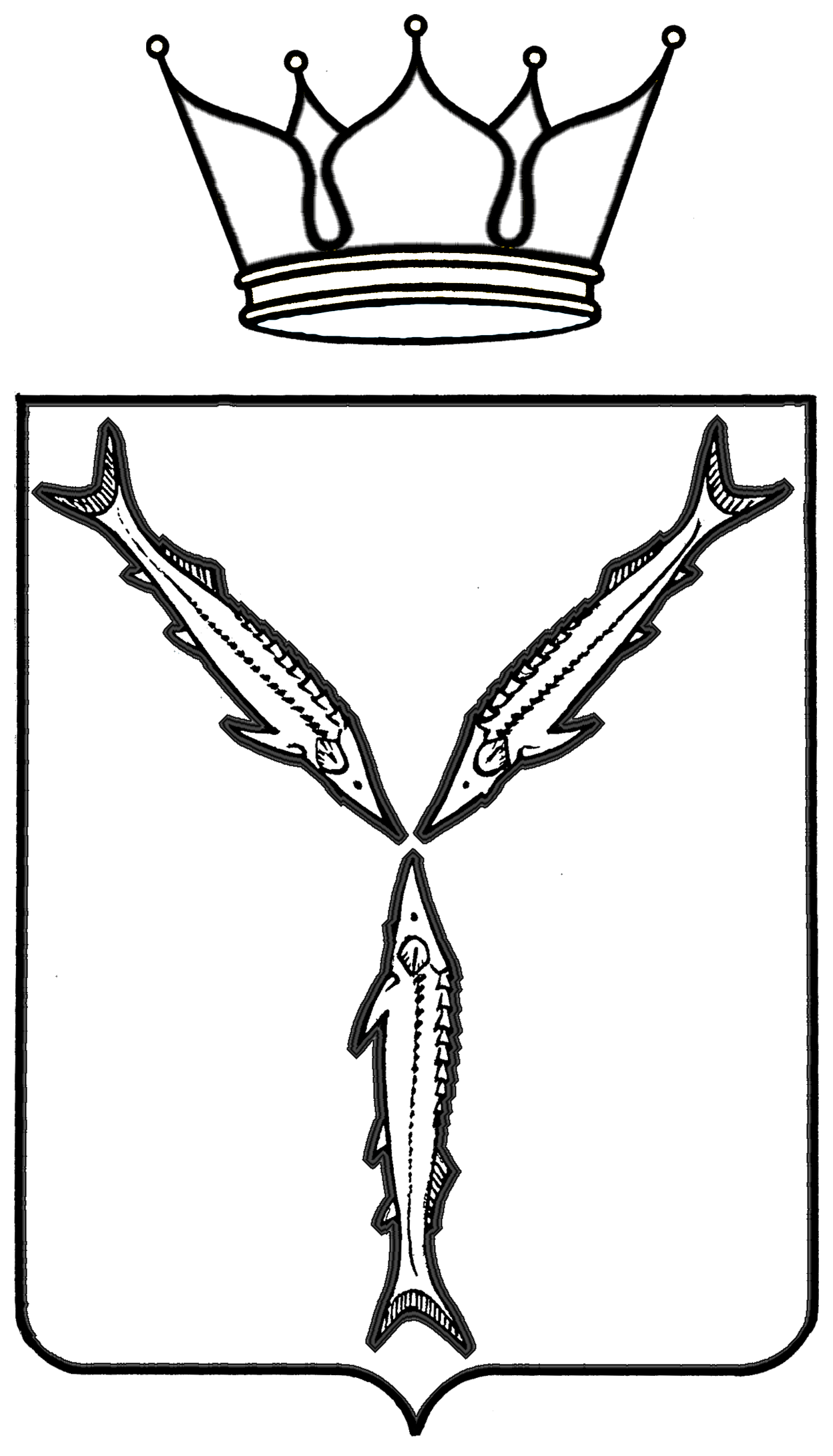 УПРАВЛЕНИЕ ПО ДЕЛАМ ЗАПИСИ АКТОВ ГРАЖДАНСКОГО СОСТОЯНИЯ ПРАВИТЕЛЬСТВА САРАТОВСКОЙ ОБЛАСТИПРИКАЗот 27.03.2015 № 192-Пг. СаратовОб утверждении постоянного составаработников управления по делам ЗАГСПравительства Саратовской области,выполняющих функции контрактной службыбез образования отдельного структурного подразделенияВ соответствии с частью 3 статьи 38 Федерального закона от 5 апреля 2013 года №44-ФЗ «О контрактной системе в сфере закупок товаров, работ, услуг для обеспечения государственных и муниципальных нужд», на основании Положения о контрактной службе управления по делам ЗАГС Правительства Саратовской области, утвержденного приказом управления по делам записи актов гражданского состояния от 20 декабря 2013 года №574-П приказываю:1. Утвердить постоянный состав работников управления по делам ЗАГС Правительства Саратовской области, выполняющих функции контрактной  службы без  образования	отдельного структурного подразделения согласно Приложению 1 к настоящему приказу.2. Утвердить перечень функциональных обязанностей и установить персональную ответственность работников управления по делам ЗАГС Правительства области, выполняющих функции контрактной службы, без образования отдельного подразделения в соответствии с распределенными функциональными обязанностями согласно Приложению 2 к настоящему приказу.3.	Признать утратившими силу:Приказ управления по делам ЗАГС Правительства области от 24.12.2013 №577-П «Об утверждении постоянного состава работников управления по делам ЗАГС Правительства Саратовской области, выполняющих функции контрактной службы без образования отдельного структурного подразделения.Приказ управления по делам ЗАГС Правительства области от 25.04.2014 №204-П «О внесении изменений в приказ управления по делам ЗАГС правительства саратовской области от 24.12.2013 № 577-П».Начальник управленияЮ.В. Пономарева